К А Р А Р                                                        П О С Т А Н О В Л Е Н И Е18 январь  2021 -й                        № 3                           18 января   2021г.О внесении изменений в «Порядок исполнения бюджета  сельского поселения  Покровский  сельсовет муниципального района Федоровский район Республики Башкортостан по расходам и источникам финансирования дефицита бюджета сельского поселения Покровский сельсовет муниципального района Федоровский район Республики Башкортостан»В целях совершенствования организации исполнения бюджета сельского поселения Покровский сельсовет муниципального района Федоровский район Республики Башкортостан, руководствуясь п. 2 ст. 46 Положения о бюджетном процессе в сельском поселении Покровский  сельсовет муниципального района Федоровский район Республики Башкортостан, Приказом Министерства финансов Республики Башкортостан «Об утверждении Порядка исполнения бюджета Республики Башкортостан по расходам и источникам финансирования дефицита бюджета Республики Башкортостан» от » от 14 января 2020 года № 3,  администрация сельского поселения Покровский сельсовет муниципального района Федоровский район Республики Башкортостан  ПОСТАНОВЛЯЕТ:Внести изменения в Порядок исполнения бюджета сельского поселения Покровский сельсовет муниципального района Федоровский район Республики Башкортостан по расходам и источникам финансирования дефицита бюджета сельского поселения Покровский  сельсовет муниципального района Федоровский район Республики Башкортостан, утвержденного постановлением администрации сельского поселения Покровский сельсовет муниципального района Федоровский район Республики Башкортостан » от 14 января 2020 года № 3 изложив его в новой редакции согласно приложению. Настоящее постановление подлежит официальному опубликованию на официальном сайте сельского поселения Покровский сельсовет муниципального района Федоровский район Республики Башкортостан.Контроль за исполнением настоящего Постановления оставляю за собой.Глава  сельского поселения                                    Г.С.Юсупова                                                                          Приложение                                                                         К постановлению  администрации Сельского поселения Покровский    сельсовет муниципального района  Федоровский район Республики  Башкортостан  от  «18 » января 2021г.  № 3Порядок исполнения бюджета  сельского поселения  Покровский сельсовет муниципального района Федоровский район Республики Башкортостан по расходам и источникам финансирования дефицита бюджета сельского поселения Покровский сельсовет муниципального района Федоровский район Республики БашкортостанОбщие положения       1. Настоящий Порядок разработан в соответствии со статьями 219 и 219.2 Бюджетного кодекса Российской Федерации (далее - БК РФ), Решением Совета  сельского поселения Покровский сельсовет муниципального района Федоровский район Республики Башкортостан  «Об утверждении Положения  о бюджетном процессе в сельском поселении Покровский сельсовет  муниципального района Федоровский район Республики Башкортостан», Приказом Министерства финансов Республики Башкортостан «Об утверждении Порядка исполнения бюджета Республики Башкортостан по расходам и источникам финансирования дефицита бюджета Республики Башкортостан» и устанавливает порядок исполнения бюджета сельского поселения Покровский сельсовет муниципального района Федоровский район Республики Башкортостан по расходам и выплатам по источникам финансирования дефицита бюджета сельского поселения Покровский сельсовет муниципального района Федоровский район Республики Башкортостан.2. Исполнение бюджета сельского поселения Покровский сельсовет муниципального района Федоровский район Республики Башкортостан по расходам и выплатам по источникам финансирования дефицита бюджета сельского поселения Покровский сельсовет муниципального района Федоровский район Республики Башкортостан предусматривает:принятие и учет бюджетных и денежных обязательств получателями средств бюджета сельского поселения Покровский сельсовет муниципального района Федоровский район Республики Башкортостан (далее - получатели) в пределах доведенных лимитов бюджетных обязательств, администраторами источников финансирования дефицита бюджета сельского поселения Покровский сельсовет муниципального района Федоровский район Республики Башкортостан (далее - администраторы) - в пределах доведенных бюджетных ассигнований;подтверждение получателями и администраторами (далее вместе - клиенты) денежных обязательств, подлежащих оплате за счет средств бюджета сельского поселения Покровский сельсовет муниципального района Федоровский район Республики Башкортостан, в том числе за счет бюджетных ассигнований по источникам финансирования дефицита бюджета сельского поселения Покровский сельсовет муниципального района Федоровский район Республики Башкортостан (далее - средства бюджета сельского поселения Покровский сельсовет муниципального района Федоровский район Республики Башкортостан);санкционирование  Финансовым органом администрации сельского поселения Покровский сельсовет муниципального района Федоровский район Республики Башкортостан (далее – Финансовый орган) оплаты денежных обязательств клиентов, подлежащих оплате за счет средств бюджета сельского поселения Покровский сельсовет муниципального района Федоровский район Республики Башкортостан;подтверждение финансовым органом исполнения денежных обязательств клиентов, подлежащих оплате за счет средств бюджета сельского поселения Покровский сельсовет муниципального района Федоровский район Республики Башкортостан.Принятие клиентами бюджетных обязательств, подлежащих  исполнению за счет средств бюджета сельского поселения Покровский сельсовет муниципального района Федоровский район Республики Башкортостан3. Клиент принимает бюджетные обязательства, подлежащие исполнению за счет средств бюджета сельского поселения Покровский сельсовет муниципального района Федоровский район Республики Башкортостан путем заключения муниципальных контрактов, иных договоров с физическими и юридическими лицами, индивидуальными предпринимателями или в соответствии с законом, иным правовым актом, соглашением.4. Принятие бюджетных обязательств осуществляется клиентом в пределах доведенных до него лимитов бюджетных обязательств и бюджетных ассигнований.5. Заключение и оплата клиентом муниципальных контрактов, иных договоров, подлежащих исполнению за счет средств бюджета сельского поселения Покровский сельсовет муниципального района Федоровский район Республики Башкортостан производятся в пределах доведенных ему по кодам классификации расходов бюджета сельского поселения Покровский сельсовет муниципального района Федоровский район Республики Башкортостан лимитов бюджетных обязательств и по кодам классификации источников финансирования дефицитов бюджетов бюджетных ассигнований, и с учетом принятых и неисполненных обязательств.При уменьшении клиенту главным распорядителем (распорядителем) бюджетных средств ранее доведенных бюджетных ассигнований, лимитов бюджетных обязательств в соответствии с установленным  Финансовым органом администрации Порядком составления и ведения сводной бюджетной росписи бюджета сельского поселения Покровский сельсовет муниципального района Федоровский район Республики Башкортостан и бюджетных росписей главных распорядителей (распорядителей) средств бюджета сельского поселения Покровский сельсовет муниципального района Федоровский район Республики Башкортостан (главных администраторов (администраторов) источников финансирования дефицита бюджета сельского поселения Покровский сельсовет муниципального района Федоровский район Республики Башкортостан), исполнение заключенных муниципальных контрактов, иных договоров осуществляется в соответствии с требованиями пункта 6 статьи 161 БК РФ.Подтверждение клиентами денежных обязательств, подлежащих оплате за счет средств бюджета сельского поселения Покровский сельсовет муниципального района Федоровский район Республики Башкортостан6. Клиент подтверждает обязанность оплатить за счет средств бюджета сельского поселения Покровский сельсовет муниципального района Федоровский район Республики Башкортостан денежные обязательства в соответствии с платежными и иными документами, необходимыми для санкционирования их оплаты.7. Оформление платежных и иных документов, представляемых клиентами в  Финансовый орган  для санкционирования оплаты денежных обязательств, осуществляется в соответствии с требованиями БК РФ, нормативных правовых актов Министерства финансов Российской Федерации, Центрального Банка Российской Федерации, Федерального казначейства, Министерства финансов Республики Башкортостан, Администрации муниципального района Федоровский район Республики Башкортостан.8. Информационный обмен между клиентами и  Финансовым органом при представлении платежных и иных документов, необходимых для санкционирования их оплаты, осуществляется в электронной форме с применением средств электронной подписи в соответствии с законодательством Российской Федерации и Республики Башкортостан на основании Договора (соглашения) об обмене электронными документами, и требованиями, установленными законодательством Российской Федерации и Республики Башкортостан.Если у клиента или  Финансового органа  отсутствует техническая возможность информационного обмена в электронной форме, обмен информацией между ними осуществляется с применением документооборота на бумажных носителях с одновременным представлением документов на машинном носителе.Санкционирование оплаты денежных обязательств 9. Для оплаты денежных обязательств клиенты представляют в Финансовый орган  по установленной форме Заявку на кассовый расход.Финансовый орган   принимает Заявку на кассовый расход к исполнению или отказывает в принятии к исполнению после проведения проверки Заявки на кассовый расход и документов, необходимых для оплаты денежных обязательств клиентов в соответствии с требованиями, установленными Порядком санкционирования оплаты денежных обязательств получателей средств бюджета сельского поселения Покровский сельсовет муниципального района Федоровский район Республики Башкортостан и администраторов источников финансирования дефицита бюджета сельского поселения Покровский сельсовет муниципального района Федоровский район Республики Башкортостан (далее - Порядок санкционирования).Санкционирование оплаты денежных обязательств осуществляется в форме совершения разрешительной надписи (акцепта) после проверки наличия документов, предусмотренных Порядком санкционирования.Оплата денежных обязательств (за исключением денежных обязательств по публичным нормативным обязательствам) осуществляется в пределах доведенных до получателя лимитов бюджетных обязательств и предельных объемов финансирования.Оплата денежных обязательств по публичным нормативным обязательствам может осуществляться в пределах доведенных до получателя бюджетных ассигнований и предельных объемов финансирования.Оплата денежных обязательств по выплатам по источникам финансирования дефицита бюджета осуществляется в пределах доведенных до администратора бюджетных ассигнований и предельных объемов финансирования.Подтверждение исполнения денежных обязательств клиентов, подлежащих оплате за счет средств бюджета сельского поселения Покровский сельсовет муниципального района Федоровский район Республики Башкортостан10. Подтверждение исполнения денежных обязательств осуществляется Финансовым органом путем выдачи клиенту выписки из его лицевого счета с приложенными к ней платежными документами с отметкой Финансового органа, подтверждающей списание денежных средств в пользу физических или юридических лиц, бюджетов бюджетной системы Российской Федерации.11. Оформление и выдача клиентам выписок из их лицевых счетов осуществляются Финансовым органом в соответствии с установленным Порядком открытия и ведения лицевых счетов в Финансовом  органе  администрации сельского поселения Покровский сельсовет муниципального района Федоровский район Республики Башкортостан.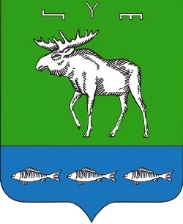 